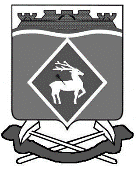 РОССИЙСКАЯ ФЕДЕРАЦИЯРОСТОВСКАЯ ОБЛАСТЬБЕЛОКАЛИТВИНСКИЙ РАЙОНМУНИЦИПАЛЬНОЕ ОБРАЗОВАНИЕ«СИНЕГОРСКОЕ СЕЛЬСКОЕ ПОСЕЛЕНИЕ»СОБРАНИЕ ДЕПУТАТОВ СИНЕГОРСКОГО СЕЛЬСКОГО ПОСЕЛЕНИЯРЕШЕНИЕот 26.06.2020 № 104пос. СинегорскийО назначении главы АдминистрацииСинегорского сельского поселения Белокалитвинского района Ростовской областиВ соответствии с Федеральным законом от 06.10.2003 № 131-ФЗ «Об общих принципах организации местного самоуправления в Российской Федерации», Уставом муниципального образования «Синегорское сельское поселение», на основании решения от 26.08.2016 № 107 «О порядке  проведения конкурса на должность главы Администрации Синегорского сельского поселения», решения от 28.05.2020 № 102 «Об объявлении конкурса на должность главы Администрации Синегорского сельского поселения», на основании результатов конкурса (протокол № 1 заседания комиссии по проведению конкурса от 23.06.2020), Собрание депутатов Синегорского сельского поселения решило:1. Назначить с 26 июня 2020 года на должность главы Администрации  Синегорского сельского поселения Белокалитвинского района Ростовской области Суржикову Татьяну Анатольевну.2. Председателю Собрания депутатов Синегорского сельского поселения – Главе Синегорского сельского поселения Белокалитвинского района области заключить контракт с главой Администрации Синегорского сельского поселения Белокалитвинского района Ростовской области.3. Настоящее решение вступает в силу со дня его подписания и подлежит опубликованию.          4. Контроль за исполнением настоящего решения оставляю за собойПредседатель Собрания депутатов-глава Синегорскогосельского поселения                                                           Л.С.Рассолова